Step 1: Assess Progress Toward Goals (Complete page 3 first; check one for each set of goal[s].)Step 2: Assess Performance on Standards (Complete pages 4–7 first; then check one box for each Standard.)Step 3: Rate Overall Summative Performance (Based on Step 1 and Step 2 ratings; check one.)Step 4: Add Evaluator CommentsComments and analysis are recommended for any rating but are required for an overall summative rating of Exemplary, Needs Improvement or Unsatisfactory.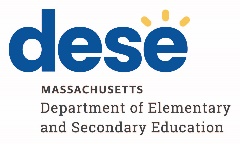 End-of-Cycle Summative Evaluation Report: Principal/School LeaderPrincipal/School Leader:Superintendent:NameSignatureDateProfessional Practice Goal(s) Did Not Meet Some Progress Significant Progress Met ExceededStudent Learning Goal(s) Did Not Meet Some Progress Significant Progress Met ExceededSchool Improvement Goal(s) Did Not Meet Some Progress Significant Progress Met ExceededUnsatisfactory = Performance on a standard or overall has not significantly improved following a rating of Needs Improvement, or performance is consistently below the requirements of a standard or overall and is considered inadequate, or both.Needs Improvement/Developing = Performance on a standard or overall is below the requirements of a standard or overall but is not considered to be Unsatisfactory at the time. Improvement is necessary and expected. Proficient = Proficient practice is understood to be fully satisfactory. This is the rigorous expected level of performance.Exemplary = A rating of Exemplary indicates that practice significantly exceeds Proficient and could serve as a model of practice.Unsatisfactory = Performance on a standard or overall has not significantly improved following a rating of Needs Improvement, or performance is consistently below the requirements of a standard or overall and is considered inadequate, or both.Needs Improvement/Developing = Performance on a standard or overall is below the requirements of a standard or overall but is not considered to be Unsatisfactory at the time. Improvement is necessary and expected. Proficient = Proficient practice is understood to be fully satisfactory. This is the rigorous expected level of performance.Exemplary = A rating of Exemplary indicates that practice significantly exceeds Proficient and could serve as a model of practice.UnsatisfactoryNeeds ImprovementProficientExemplaryExemplaryStandard I: Instructional LeadershipStandard I: Instructional LeadershipStandard II: Management and Operations Standard II: Management and Operations Standard III: Family and Community Engagement Standard III: Family and Community Engagement Standard IV: Professional CultureStandard IV: Professional CultureEnd-of-Cycle Summative Evaluation Report: Principal/School LeaderEnd-of-Cycle Summative Evaluation Report: Principal/School Leader Unsatisfactory Needs Improvement             Proficient ExemplaryComments:Principal/School Leader’s Performance GoalsPrincipals/School Leaders must identify at least one student learning goal, one professional practice goal, and two to four school improvement goals. Goals should be SMART and aligned to at least one focus Indicator from the Standards for Effective Administrative Leadership.Principals/School Leaders must identify at least one student learning goal, one professional practice goal, and two to four school improvement goals. Goals should be SMART and aligned to at least one focus Indicator from the Standards for Effective Administrative Leadership.Principals/School Leaders must identify at least one student learning goal, one professional practice goal, and two to four school improvement goals. Goals should be SMART and aligned to at least one focus Indicator from the Standards for Effective Administrative Leadership.Did Not MeetSome ProgressSignificant ProgressMetExceededGoalsFocus Indicator(s)DescriptionDid Not MeetSome ProgressSignificant ProgressMetExceededStudent Learning GoalProfessional Practice GoalSchool Improvement Goal 1School Improvement Goal 2School Improvement Goal 3School Improvement Goal 4Standards and Indicators for Effective Administrative LeadershipStandards and Indicators for Effective Administrative LeadershipStandards and Indicators for Effective Administrative LeadershipStandards and Indicators for Effective Administrative LeadershipStandards and Indicators for Effective Administrative LeadershipStandards and Indicators for Effective Administrative LeadershipI. Instructional LeadershipII. Management & OperationsIII. Family & Community EngagementIV. Professional CultureIV. Professional CultureIV. Professional CultureI-A. Curriculum I-B. InstructionI-C. Assessment and Data-Informed Decision-makingI-D. EvaluationI-E. Student LearningII-A. EnvironmentII-B. HR Management and DevelopmentII-C. Scheduling & Management Information SystemsII-D. Law, Ethics and PoliciesII-E. Fiscal SystemsIII-A. CommunicationIII-B. Engagement III-C. Sharing ResponsibilityIII-D. Family ConcernsIV-A. Shared Vision and Commitment to High StandardsIV-B. CommunicationsIV-C. Continuous LearningIV-E. Managing ConflictIV-A. Shared Vision and Commitment to High StandardsIV-B. CommunicationsIV-C. Continuous LearningIV-E. Managing ConflictIV-A. Shared Vision and Commitment to High StandardsIV-B. CommunicationsIV-C. Continuous LearningIV-E. Managing ConflictPerformance Rating for Standard I: Instructional LeadershipPerformance Rating for Standard I: Instructional LeadershipPerformance Rating for Standard I: Instructional LeadershipPerformance Rating for Standard I: Instructional LeadershipCheck one box for each Indicator and indicate the overall Standard rating below. (*Focus Indicators are those aligned to administrator’s goal(s).)UNIPEI-A.	CurriculumFocus Indicator (check if yes)I-B.	InstructionFocus Indicator (check if yes)I-C.	Assessment and Data-Informed Decision MakingFocus Indicator (check if yes)I-D.	EvaluationFocus Indicator (check if yes)I-E.	Student LearningFocus Indicator (check if yes)The Student Learning Indicator does not have corresponding descriptions of practice. Evidence of impact on student learning based on multiple measures of student learning, growth, and achievement must be taken into account when determining a performance rating for this Standard.The Student Learning Indicator does not have corresponding descriptions of practice. Evidence of impact on student learning based on multiple measures of student learning, growth, and achievement must be taken into account when determining a performance rating for this Standard.The Student Learning Indicator does not have corresponding descriptions of practice. Evidence of impact on student learning based on multiple measures of student learning, growth, and achievement must be taken into account when determining a performance rating for this Standard.The Student Learning Indicator does not have corresponding descriptions of practice. Evidence of impact on student learning based on multiple measures of student learning, growth, and achievement must be taken into account when determining a performance rating for this Standard.OVERALL Rating for Standard I: Instructional LeadershipThe education leader promotes the learning and growth of all students and the success of all staff by cultivating a shared vision that makes powerful teaching and learning the central focus of schooling.Comments and analysis (recommended for any overall rating; required for overall rating of Exemplary, Needs Improvement or Unsatisfactory):Comments and analysis (recommended for any overall rating; required for overall rating of Exemplary, Needs Improvement or Unsatisfactory):Comments and analysis (recommended for any overall rating; required for overall rating of Exemplary, Needs Improvement or Unsatisfactory):Comments and analysis (recommended for any overall rating; required for overall rating of Exemplary, Needs Improvement or Unsatisfactory):Comments and analysis (recommended for any overall rating; required for overall rating of Exemplary, Needs Improvement or Unsatisfactory):Performance Rating for Standard II: Management & OperationsPerformance Rating for Standard II: Management & OperationsPerformance Rating for Standard II: Management & OperationsCheck one box for each Indicator and indicate the overall Standard rating below. (*Focus Indicators are those aligned to administrator’s goal(s).)UNINIPEII-A.	EnvironmentFocus Indicator (check if yes)II-B.	Human Resources Management and DevelopmentFocus Indicator (check if yes)II-C.	Scheduling and Management Information Systems Focus Indicator (check if yes)II-D.	Law, Ethics, and PoliciesFocus Indicator (check if yes)II-E.	Fiscal Systems Focus Indicator (check if yes)OVERALL Rating for Standard II: Management & OperationsThe education leader promotes the learning and growth of all students and the success of all staff by ensuring a safe, efficient, and effective learning environment, using resources to implement appropriate curriculum, staffing, and scheduling.Comments and analysis (recommended for any overall rating; required for overall rating of Exemplary, Needs Improvement or Unsatisfactory):Comments and analysis (recommended for any overall rating; required for overall rating of Exemplary, Needs Improvement or Unsatisfactory):Comments and analysis (recommended for any overall rating; required for overall rating of Exemplary, Needs Improvement or Unsatisfactory):Comments and analysis (recommended for any overall rating; required for overall rating of Exemplary, Needs Improvement or Unsatisfactory):Comments and analysis (recommended for any overall rating; required for overall rating of Exemplary, Needs Improvement or Unsatisfactory):Comments and analysis (recommended for any overall rating; required for overall rating of Exemplary, Needs Improvement or Unsatisfactory):Performance Rating for Standard III: Family and Community EngagementCheck one box for each Indicator and indicate the overall Standard rating below. (*Focus Indicators are those aligned to administrator’s goal(s).)UNIPEIII-A.	CommunicationFocus Indicator (check if yes)III-B.	Engagement Focus Indicator (check if yes)III-C.	Sharing ResponsibilityFocus Indicator (check if yes)III-D.	Family ConcernsFocus Indicator (check if yes)OVERALL Rating for Standard III: Family & Community EngagementThe education leader promotes the learning and growth of all students and the success of all staff through effective partnerships with families, community organizations, and other stakeholders that support the mission of the district and its schools.Comments and analysis (recommended for any overall rating; required for overall rating of Exemplary, Needs Improvement or Unsatisfactory):Comments and analysis (recommended for any overall rating; required for overall rating of Exemplary, Needs Improvement or Unsatisfactory):Comments and analysis (recommended for any overall rating; required for overall rating of Exemplary, Needs Improvement or Unsatisfactory):Comments and analysis (recommended for any overall rating; required for overall rating of Exemplary, Needs Improvement or Unsatisfactory):Comments and analysis (recommended for any overall rating; required for overall rating of Exemplary, Needs Improvement or Unsatisfactory):Performance Rating for Standard IV: Professional CultureCheck one box for each Indicator and indicate the overall Standard rating below. (*Focus Indicators are those aligned to administrator’s goal(s).)UUNINIPPEEIV-A.	Shared Vision and Commitment to High StandardsFocus Indicator (check if yes)IV-B.	CommunicationsFocus Indicator (check if yes)IV-C.	Continuous LearningFocus Indicator (check if yes)IV-D.	Managing ConflictFocus Indicator (check if yes)OVERALL Rating for Standard IV: Professional CultureThe education leader promotes the learning and growth of all students and the success of all staff by nurturing and sustaining a districtwide culture of reflective practice, high expectations, and continuous learning for staff.OVERALL Rating for Standard IV: Professional CultureThe education leader promotes the learning and growth of all students and the success of all staff by nurturing and sustaining a districtwide culture of reflective practice, high expectations, and continuous learning for staff.Comments and analysis (recommended for any overall rating; required for overall rating of Exemplary, Needs Improvement or Unsatisfactory):Comments and analysis (recommended for any overall rating; required for overall rating of Exemplary, Needs Improvement or Unsatisfactory):Comments and analysis (recommended for any overall rating; required for overall rating of Exemplary, Needs Improvement or Unsatisfactory):Comments and analysis (recommended for any overall rating; required for overall rating of Exemplary, Needs Improvement or Unsatisfactory):Comments and analysis (recommended for any overall rating; required for overall rating of Exemplary, Needs Improvement or Unsatisfactory):Comments and analysis (recommended for any overall rating; required for overall rating of Exemplary, Needs Improvement or Unsatisfactory):Comments and analysis (recommended for any overall rating; required for overall rating of Exemplary, Needs Improvement or Unsatisfactory):Comments and analysis (recommended for any overall rating; required for overall rating of Exemplary, Needs Improvement or Unsatisfactory):Comments and analysis (recommended for any overall rating; required for overall rating of Exemplary, Needs Improvement or Unsatisfactory):